Семья – это микромир родных людей,источник любви, тепла, уважения и согласия.Место, где человек растет и развивается,впитывая, как губка, все плохое и все хорошееиз пространства, которое его окружает.Семейные ценности – это обычаи, традиции,нормы поведения и взгляды,которые передаются из поколения в поколение.Это основополагающие принципы,  на которых строится вся жизнь семьи.Семья и семейные ценности, на самом деле, - лучшее, что у нас есть.Конечно, существуют такие значимые категории, как карьера, отношения с друзьями, образование, но семья – это спокойное и надежное счастье, доступное каждому.Семейные традиции и ценности необходимо создавать и развивать в      каждой семье, для того чтобы у детей формировались четкие ориентиры и приоритеты.Запомните!Научить ребенка жить в гармонии с собой и окружающими его близкими людьми, уважать старших, быть честным и искренним, уметь общаться и ладить с разными людьми – задача, прежде всего, семьи.Лучшее воспитание – собственный пример. Если малыш будет расти в счастливой и дружной семье, где мама с папой любят и уважают друг друга, заботятся о своих родителях и детях, то и в свою семью в будущем он принесет такие же нормы и ценности.Общайтесь с детьми. Сделайте традицией вечерами, когда вся семья в сборе, делиться впечатлениями о дне прошедшем, радоваться новым достижениям, утешать обиженных, хвалить за добрые поступки. Найдите время внимательно выслушать своих детей и узнать, чем был наполнен их день. С самого раннего детства поддерживайте в детях стремление к доверительному и открытому общению и тогда вас минуют проблемы непонимания отцов и детей.Эти несложные принципы помогут вашему ребенку сформировать правильные установки, нормы и ценности, которые позволят ему в будущем создать счастливую семью.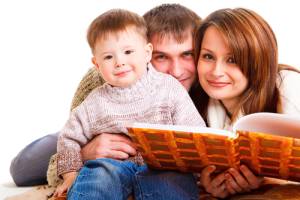 Как формироватьценностисемейной жизни?Советы родителямКакие они, семейные традиции и ценности,в чем их сила и притягательность?Любовь. Глубокое и искреннее чувство, которое ведет мужчину и женщину к созданию семьи. Любовь матери к ребенку – истинная и безграничная, любовь ребенка к своим родителям – безусловная и полная доверия.Ответственность. В данном случае перед семьей, ведь все что мы делаем – мы делаем ради своей семьи.Общение. С близкими людьми мы делимся всем – впечатлениями дня, ссорой с начальником, несправедливостью учителя в школе и надеемся на утешение, понимание и добрый совет.Забота и поддержка. Каждый человек хочет быть уверенным в том, что есть место, где ему всегда рады, где его любят и ценят, где его примут и поймут в любом состоянии, в любой ситуации. Место, где близкие люди помогут ему, согреют его и дадут силы жить дальше.Уважение. Полное взаимопонимание между членами семьи возможно только тогда, когда с интересами и потребностями другого человека в семье считаются, когда соблюдают комфортный для него формат общения, когда признают его ценность и значимость. Как только исчезает уважение, исчезает и любовь.Умение прощать. Если люди любят, они не держат зла и не зацикливаются на обидах, они пытаются найти компромисс и жить дальше. Дети должны знать, что в семье их всегда поймут и простят.Честность. Доверие, которое испытывают друг к другу люди в семье невозможно переоценить. Пожалуй, нет другого такого сообщества, где это качество выражено столь ярко и неподдельно. Честность и искренность в семейных отношениях рождают доверие и спокойную уверенность в благополучии.Традиции. Еженедельные прогулки в лесу, выбивание ковриков по субботам, совместные поездки на дачу или празднование семейных праздников – это верный путь к укреплению семьи.